 Žádost o odklad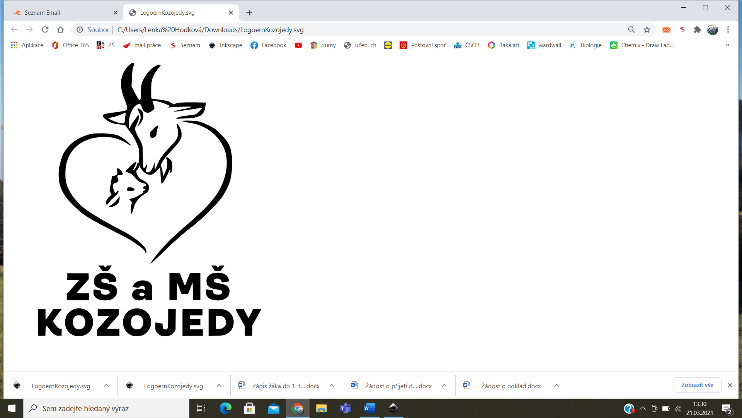 Žadatel: Jméno, příjmení ____________________________________________________Místo trvalého pobytu _______________________________________________________ŽádostZákladní škole a Mateřské škole Kozojedy, okres Plzeň-sever, příspěvková organizacePodle ustanovení § 37 zákona č. 561/2004 Sb., o předškolním, základním, středním, vyšším odborném a jiném vzdělávání (školský zákon) žádám o odklad povinné školní docházky jméno dítěte _______________________________ datum narození___________________Zákonní zástupci dítěte (žáka) se dohodli, že záležitosti spojené s přijetím k základnímu vzdělávání (přestupu do jiné základní školy, s odkladem školní docházky aj.) bude vyřizovat zákonný zástupce (jméno a příjmení): __________________________________________________________________________V Kozojedech 14. 4. 2021	     podpis zákonného zástupce:……………………………….Přílohy:- doporučující posouzení příslušného školského poradenského zařízení a odborného lékaře   nebo klinického psychologa